            КАРАР                                                 № 91                                         РЕШЕНИЕ   «08»  декабрь  2022 йыл                                                               «08»  декабря 2022  годОб утверждении схемы избирательных округов по выборам депутатов Совета сельского поселения   1-Иткуловский сельсовет муниципального района Баймакский район Республики Башкортостан В соответствии со статьей 18 Федерального закона «Об основных гарантиях избирательных прав и права на участие в референдуме граждан Российской Федерации», статьей 15 Кодекса Республики Башкортостан о выборах, частью 2 статьи 7 Устава сельского поселения 1-Иткуловский сельсовет муниципального района Баймакский район Республики Башкортостан, рассмотрев решение территориальной избирательной комиссии муниципального района Баймакский район Республики Башкортостан с полномочиями  избирательной комиссии сельского поселения 1-Иткуловский сельсовет муниципального района Баймакский район Республики Башкортостан от 2 декабря 2022 года № № 50/14-5 «Об уточнении схемы одномандатных избирательных округов по выборам депутатов Совета сельского поселения 1-Иткуловский сельсовет муниципального района Баймакский район Республики Башкортостан», в связи с изменением численности населения сельского поселения, Совет решил:Утвердить схему избирательных округов по выборам депутатов Совета сельского поселения                                     1-Иткуловский сельсовет муниципального района Баймакский район Республики Башкортостан и ее графическое изображение в новой редакции(прилагается).Решение Совета СП 1-Иткуловский сельсовет МР Баймакский район РБ №112 от 20 марта 2015 г.  « Об утверждении схемы избирательных округов по выборам депутатов Совета сельского поселения    1-Иткуловский сельсовет муниципального района Баймакский район Республики Башкортостан двадцать седьмого созыва» признать утратившим силу.Обнародовать утвержденную схему избирательных округов и ее графическое изображение путем размещения на информационных стендах, расположенных по адресам: Баймакский район,  с.1-е Иткулово, ул.Ленина,85, и на официальном сайте администрации по адресу http://1-itkul.ru/ не позднее 09.12.2022г.Направить настоящее решение в территориальную избирательную комиссию муниципального района Баймакский район Республики Башкортостан.Глава сельского поселения1-Иткуловский сельсоветмуниципального районаБаймакский районРеспублики Башкортостан                                Ю.Ю.РаевПриложение к решению 								Совета сельского поселения                1-Иткуловский сельсовет муниципального района Баймакский район Республики Башкортостан№89  от 8 декабря 2022 г.Избирательные округа сельского поселения1- Иткуловский сельсовет муниципального районаБаймакский район Республики Башкортостан                   Шестимандатный избирательный округ № 1 (Ямаш)с.1-ИткуловоКоличество избирателей по округу – 608                   Четырехмандатный избирательный округ № 2 (Лесной)д.Гадельбаево, х.ШулькаКоличество избирателей по округу – 342БашҠортостан республикаҺЫБаймаК  районы муниципальРайоныныҢ  1- ЭТКОЛ ауылбилӘмӘҺе СОВЕТЫРЕСПУБЛИКА БАШКОРТОСТАН СОВЕТ сельского поселения                   1-ИТКУЛОВСКИЙ  сельсовет муниципального района Баймакский районБашҠортостан республикаҺЫБаймаК  районы муниципальРайоныныҢ  1- ЭТКОЛ ауылбилӘмӘҺе СОВЕТЫ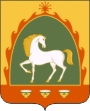 РЕСПУБЛИКА БАШКОРТОСТАН СОВЕТ сельского поселения                   1-ИТКУЛОВСКИЙ  сельсовет муниципального района Баймакский район453673, Баймаҡ районы, 1-Этҡол ауылы, Ленин урамы, 85 тел. 8(34751) 4-24-68, 4-24-30факс 8(34751) 4-24-30453673, Баймаҡ районы, 1-Этҡол ауылы, Ленин урамы, 85 тел. 8(34751) 4-24-68, 4-24-30факс 8(34751) 4-24-30453673, Баймакский район, с.1-Иткулово, ул. Ленина, 85 тел. 8(34751) 4-24-68, 4-24-30факс 8(34751) 4-24-30453673, Баймакский район, с.1-Иткулово, ул. Ленина, 85 тел. 8(34751) 4-24-68, 4-24-30факс 8(34751) 4-24-30